Poems About LoveAnd Other Dangerous Things2021 Edition(Free Preview Version)             Michelle TorezAbout The AuthorMichelle Torez is an established author, artist, motivational speaker and mental health campaigner. She has won various national writing awards.  At just twelve years of age, Michelle was locked up and abused for over five years in a mental health unit in Newcastle called ‘Roycroft Clinic’. The abuse that went on there was uncovered in various newspapers and TV documentaries. Michelle is working on her debut memoir which details went on and how she survived. Raising awareness of the lack of mental health care in the UK is Michelle’s passion. Millions of people are being sent away from crisis teams and end up killing themselves, while some are getting trapped in hospitals for years and years being sexually and mentally tortured. Michelle has created a support and campaigning group called ‘Fighting For Better Mental Health Services In The UK’ which is gaining momentum. If you have been let down by services, know someone who has, or simply want to join to make friends and campaign, feel free to join the support group here:www.facebook.com/groups/fightingforbettermhukMy Novel Based On My Horrific Life StoryIs Coming Soon I was just twelve years old when I was locked away into the corrupt, cruel UK mental health system and abused for over five years. When I was eventually released back into the community, I was institutionalized and given very little support.This book details what exactly went on and how I actually survived. If you’d like to download a free sample of the upcoming book, go to www.michelletorez.com I Only Spoke To YouI only spoke to younever did our hands touch, never did our lips meetI imagine they would feel soft, tenderand taste of your favourite gum, minty and sweet.I only spoke to youand never did our words really mean anything, apart from time passing, idle chattingI only spoke to you about the world  never about the importance, you with me, and do you want to know why?I knew you didn’t care less really.I only spoke to youyet, I wanted so much more,you and me snuggled under warm blankets behind a reinforced, double locked door,but, although I hate it, the thought that your now gone, your words help to remind me thatwhat feels so right can beoh so wrong.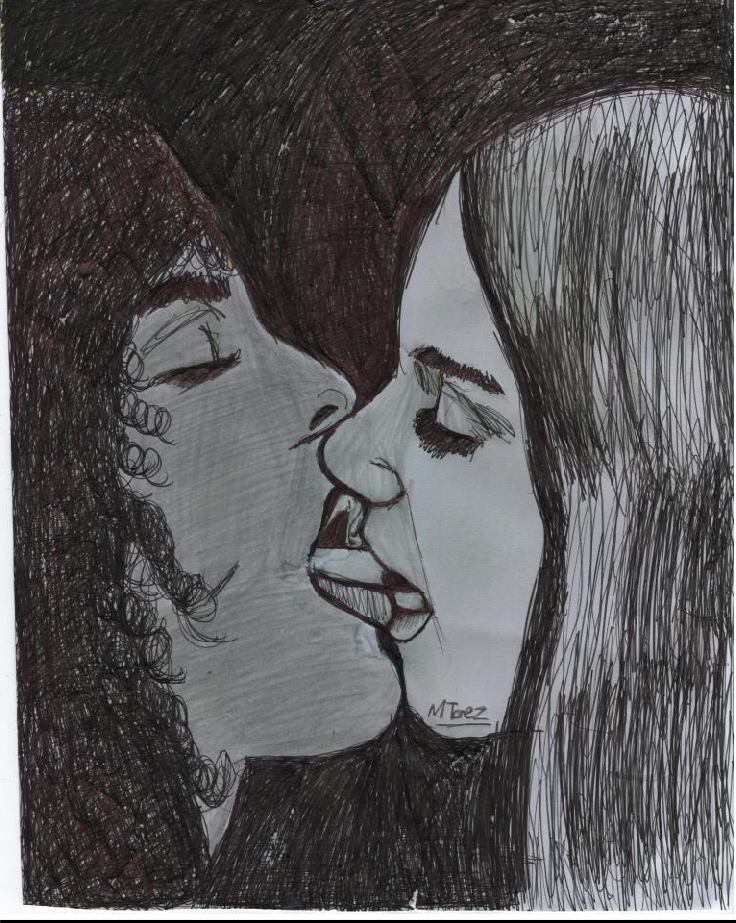 A Forgotten RoseA forgotten rose, dying of thirstin the corner of such a beautiful room hope for us dried up like dead petals,we are now surrounded in nothing but gloomI stopped wanting to nurture you, protect you, without a single tear in my eyeyou abused me and you broke me, so now go wither and die.Heartbreak, rejection, heartacheI’m just not prepared to feel anymore,I have no more parts of my soul in which you can break there is nothing left of my heart to manipulate, smash or takebend and breakI have nothing at stake.The way you flaunt what you don’t have is embarrassing you crave the truth so listen carefullyas I state this one last time,like an old photograph that’s curled at the edges darling you’ve had your time to shine. A forgotten rose, dying of thirstin the corner of such a beautiful room hope for us dried up like dead petals,we are now surrounded in nothing but gloom I stopped wanting to nurture you, protect you, without a single tear in my eyeyou abused me and you broke me, so now go wither and die.No Interpreter 2Visualize everything that makes you who you arevisualize everything that makes your life bearablein this icy existence,then throw it into the fire, those ever so seductive flames you’ll become me, a heretic reciting names.This world is as foreign to me now as when I was born no words I speak could ever make sense to youno words you speak could ever make sense to me,this grief has trapped me in one time, one placeand I’m not sure if I want to be set free.So please just watch my tongue flick like a snakeso please just watch my mouthas it twists and it turnsvisualize everything you ever wantedthen sit back and watch it burn. No Interpreter 3You tell me I don’t make any sense now when I talk and it’s suddenly changed, the way I present myself, the way I walk,you tell me you’d like an interpreter to understand my speech but I’m sorry, there is no interpreter,not for this language of grief.Between A Rock And A Hard PlaceShe’s stuck between a rock and a hard placenot wanting to hold it all inbut at the same time, not wanting to cry.She’s stuck between a rock and a hard placenot wanting to existbut not exactly wanting to die. He Let A Demon InHis once delicate voice now so harsh and deep,he let a demon in while dreaming he couldn’t fight it, far too weak,he now talks about suicide and has fantasies about deathI just hope he says goodbye to me, before he takes his final breath.My heart aches and acheshe doesn’t hug me like we’re in 2005, I don’t mention it though, he’s hurting and I’m just grateful he’s still alive,when we touch he’s freezing, he makes my body far too cold what’s inside of him isn’t human, stolen, gone is his soul.He doesn’t have long leftthe darkness has a tight grip on him he’s drained, he’s empty, he’s hurting so he’d rather drown than try to swimwe talk less and less as the weeks go speeding byI’ve faced the tragic fact that that soon he is going to die.His once delicate voice  now so harsh and deep                                        he let a demon in while dreaming,he couldn’t fight it, far too weak,he now talks about suicide and has fantasies about deathI just hope he says goodbye to me, before he takes his final breath. 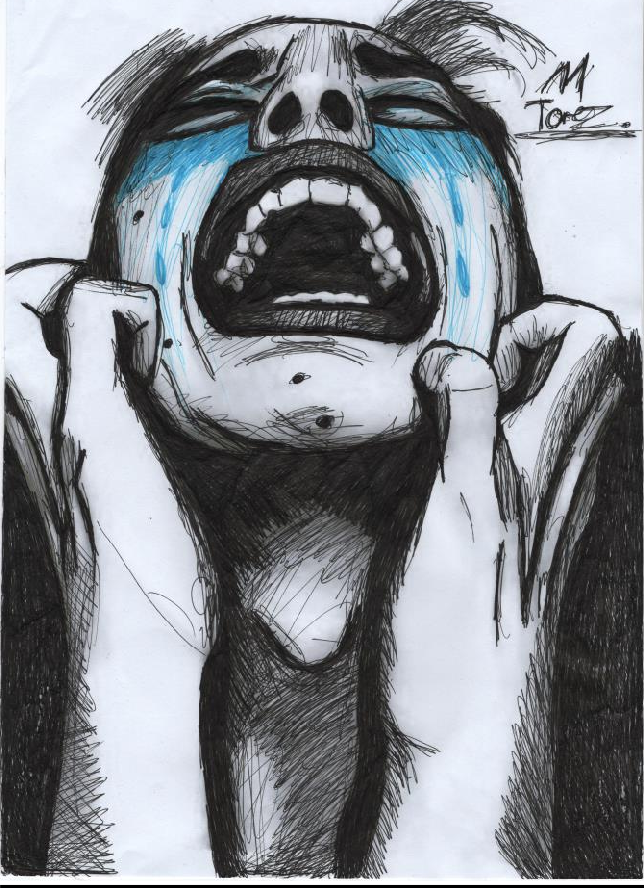 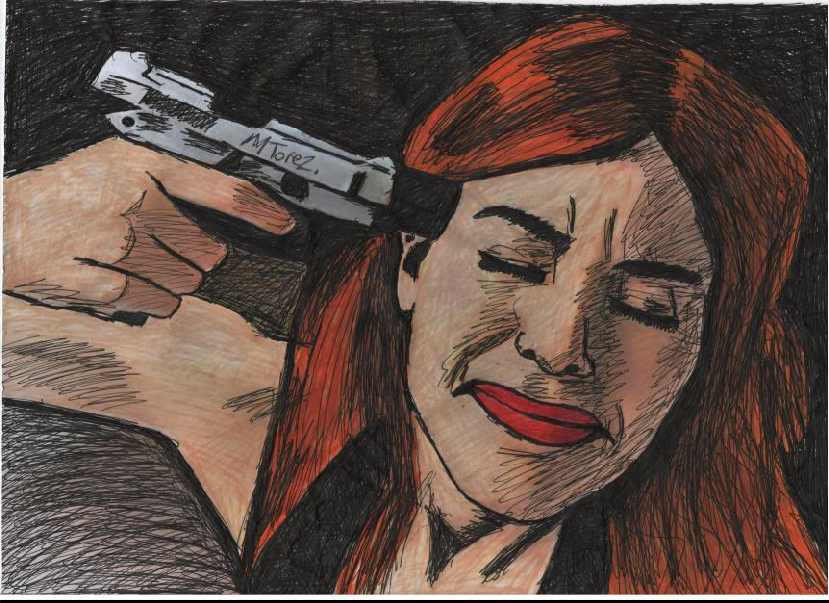 It Was The Pieces That Couldn't FitI saw her in such beautiful full colourwhen she could barely even see me in grey,I pretended the ink on the love letters were drybefore she had finished what she truly had to say.I chased her out of habitit was the inner torment, the flirting with pain,it was the lack of intimacy that kept me hungry for moreit was the pieces that couldn’t fit that I framed.Loneliness is a powerful force that always lingersa dark entity disturbing my sleep,I dreamt we were a couple and we could be happylying to myself is my coping technique.I saw her in such beautiful full colourwhen she could barely even see me in grey,I pretended the ink on the love letters were drybefore she had finished what she truly had to say.Now it’s time to lock that doornow it’s time to end the game,now it’s time to sit alone in a room without the need to recite a name.I chased her out of habitit was the inner torment, it was the flirting with pain,it was the lack of intimacy that left me hungry for moreit was the pieces that couldn't fit that I framed. EscortI invite her in, she strains a smilefor an hour I’ll pretend sex is all I need,I unhook her bra as she looks at her watchfifty minutes then she can leave.I kiss her with a passionless guiltI chill her with my cold embrace,when we fuck I think of someone elseso I can’t even look at her face.I tell her to stop when I’ve cumshe doesn’t get to, this is about me,she’s done her job and I’ve done minedistraction from the pain of being empty.She opens the door to the black‘thanks’door shuts, loud thud,she slips quickly into the darkness and so do Ifantasies of suicide, a thirst for blood.Thanks for reading. If you enjoyed this work, here are two ways to buy this book:You can buy direct from me, signed, via www.michelletorez.com/shop You can buy direct from Amazon here- www.bit.ly/palaodt21It would really help me if you could review it on Amazon Thank you, never give up and peace -Michelle 